от 12 августа 2015 года								                 № 912Об определении единой теплоснабжающей организации 
городского округа город Шахунья Нижегородской областиВ соответствии с пунктом 6 статьи 6 Федерального закона от 27 июля 2010 года № 190-ФЗ «О теплоснабжении», с целью определения единой теплоснабжающей организации городского округа город Шахунья Нижегородской области, администрация городского округа город Шахунья Нижегородской области  
п о с т а н о в л я е т:  Определить единой теплоснабжающей организацией городского округа город Шахунья Нижегородской области для объектов, подключенных к системам централизованного отопления и горячего водоснабжения, расположенных на территориях: города Шахунья, посёлка Лужайки, посёлка Комсомольский, села Хмелевицы, села Чёрное, села Большое Широкое, деревни Туманино, деревни Акаты, деревни Щербаж, деревни Мартяхино, деревни Мелёшиха, деревни Петрово, деревни Малиновка, деревни Большая Свеча, деревни Большая Музя, деревни Красногор, деревни Андрианово – АО «Нижегородская областная коммунальная компания» Шахунский филиал (по согласованию), за исключением территорий для объектов, указанных в п.2 настоящего постановления.Для объектов, подключенных к системам централизованного отопления и горячего водоснабжения на территории городского округа город Шахунья Нижегородской области и не входящих в зону ответственности АО «Нижегородская областная коммунальная компания» Шахунский филиал, определить теплоснабжающими организациями:ОАО «Молоко» - для объектов на территории города Шахунья - жилые дома: №№47,59,51,63,65,65А,69 по ул.Советская, №24 по ул.Энгельса, №№14,12 по ул.Пархоменко, №№14,2,4,8,10,12 по пер.Заводской (по согласованию);ЗАО «ДРСП» - для объектов на территории города Шахунья - жилые дома: №№1,3,5 по ул.Яранское шоссе, №182 по ул.Карла Маркса (по согласованию);ООО «Гефест» - для объектов на территории города Шахунья – жилые дома: №№19,21,27,29 по ул.Тургенева, №№90,92,94 по ул.Г.Веденина, здания ГБОУ СПО «Шахунский агропромышленный техникум» (по согласованию);ООО «ТД Континент» - для объектов на территории города Шахунья - для жилого дома №29А по ул.Революционной, здания МБОУ Шахунская СОШ №1(по согласованию);ООО «ЭкоТеплоСервис-Шахунья» – для объектов на территории рабочего посёлка Вахтан (по согласованию);ООО «Тепло» - для объектов на территории села Верховское (по согласованию);ВЧДр-5 филиал ОАО «РЖД» - для объектов на территории города Шахунья – жилые дома: №№82,84а,90 по ул.Октябрьская, №№11а,12 по ул.Деповская (по согласованию);ДТВу-2 филиал ОАО «РЖД» - для объектов на территории города Шахунья – жилые дома: №№96,122,124,126,128,130 по ул.Октябрьская, №№106,108,113 по ул.Карла Маркса, №6 по ул.Папанина (по согласованию);МУП «СяваТепло» - для объектов на территории рабочего посёлка Сява;МУП «Шахуньяводоканал» - для объектов на территории деревни Зубанья;ИП «Копытова» - для объектов на территории города Шахунья – здание МБОУ «Шахунская гимназия им.А.С.Пушкина», здание МБДОУ детский сад №5 «Теремок», здание ГБУ «Центр социального обслуживания граждан пожилого возраста и инвалидов города Шахунья» (по согласованию).Рекомендовать: Теплоснабжающим организациям обеспечивать надлежащее и бесперебойное  централизованное отопление и горячее водоснабжение в пределах закреплённых территорий.Заключить договоры покупки тепловой энергии (при необходимости) с организациями, производящими тепловую энергию, и договоры поставки тепловой энергии с конечными потребителями.Признать утратившим силу постановление администрации городского округа город Шахунья Нижегородской области от 14.10.2013 № 892 «Об определении единой теплоснабжающей организации городского округа город Шахунья Нижегородской области». Начальнику общего отдела администрации городского округа город Шахунья Нижегородской области обеспечить размещение настоящего постановления  на официальном сайте администрации городского округа город Шахунья Нижегородской области и в районной газете «Знамя труда».Настоящее постановление вступает в силу со дня его опубликования.Глава администрации городскогоокруга город Шахунья								     В.И.Романюк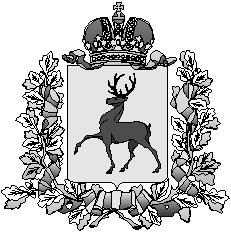 Администрация городского округа город ШахуньяНижегородской областиП О С Т А Н О В Л Е Н И Е